If applicable in the certificate, add translation in the national language of the third country. Replace with exact title of certificate (e.g.: Veterinary health certificate for the exportation of…).Replace with type of product (e.g.: Bovine semen).Replace with number of box (e.g.: I.17.) and description (e.g.: Identification of commodities) according to the certificate.Adapt number of columns and replace titles according to the corresponding table “Identification of commodities” in the certificate.If applicable in the certificate, replace with “Certifying official veterinarian”.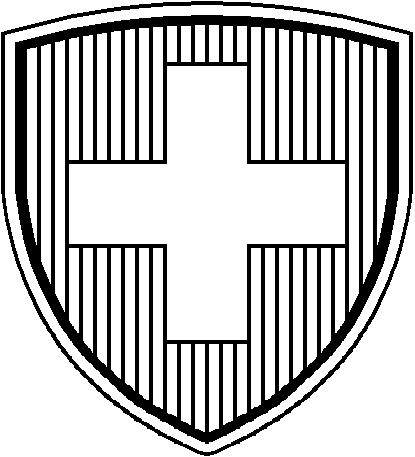 Schweiz / Suisse / Svizzera / Switzerland 1)Title of certificate 2)ANNEXSwitzerlandProduct 3)Certificate reference number*:I.    . Identification of commodities: 4)I.    . Identification of commodities: 4)I.    . Identification of commodities: 4)Signature:Certifying Officer: 6)Full name:Address:		Official position:Date:	Stamp and signature: Signature:Certifying Officer: 6)Full name:Address:		Official position:Date:	Stamp and signature: Signature:Certifying Officer: 6)Full name:Address:		Official position:Date:	Stamp and signature: 